            Menu fille ou menu garçon ?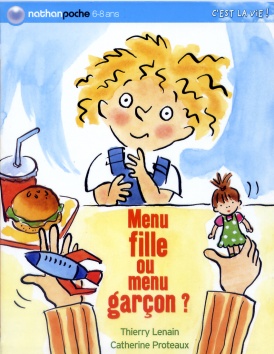 De Thierry LENAIN – Nathan PocheComment s’appelle la petite fille ?ChloéLéa.Brigitte.Où veut-elle aller manger ?Au Quick.Au Mac Do.Au Hit- Bruger.Qu’a cru la serveuse ? Que c’était une fille.Que c’était un garçon.Finalement qu’a-telle reçu comme jouet?Une poupée.Une fusée5 poupées et 5 fusées.Que pense son papa des Hit-burgers ?Il les détesteIl les adore            Menu fille ou menu garçon ?De Thierry LENAIN – Nathan PocheComment s’appelle la petite fille ?ChloéLéa.Brigitte.Où veut-elle aller manger ?Au Quick.Au Mac Do.Au Hit- Bruger.Qu’a cru la serveuse ? Que c’était une fille.Que c’était un garçon.Finalement qu’a-telle reçu comme jouet?Une poupée.Une fusée5 poupées et 5 fusées.Que pense son papa des Hit-burgers ?Il les détesteIl les adore